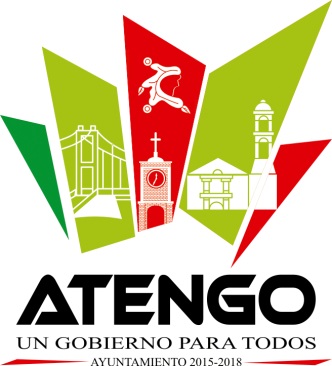 Fecha de actualización del 01 al 31 de Agosto  del 2015Elaboró: Hacienda MunicipalArtículo 8, Fracción V, Inciso q). El nombre, denominación o razón social y clave del Registro Federal de Contribuyentes de quienes se les hubiera cancelado o condonado algún crédito fiscal, los montos respectivos, así como la información estadística sobre las exenciones previstas en las disposiciones fiscales;